   Wintzfelden est situé sur le ban communal de Soultzmatt et tire son nom du moine "Wingolt", du monastère de Lautenbach, qui défricha l'endroit. Wintzfelden apparut sous les diverses dénominations de "Wingoltzwelden" en 1255, "Wyngoltzfelden" en 1487, "Wyngoltzfelden im Dorff" en 1561. Le village était placé sous l'autorité du "Talschultheiss" de Soultzmatt mais possédait un Conseil restreint. La localité subit les mêmes destructions que Soultzmatt entre le XIIIe et le XVIIe siècle. Au fond de la vallée, on peut encore voir les vestiges du couvent du Schwartzenthann, qui connut son apogée artistique au XIIe siècle, avec la réalisation du "Codex Guta-Sintram", calligraphié par la chanoinesse Guta de Schwarzenthann et enluminé par le chanoine Sintram de Marbach.De la fin du XVIIIe siècle, et jusqu'en 1828, une petite mine de fer fonctionna au profit du haut-fourneau de Bitschwiller. Elle était située dans le vallon du Kaltebach, derrière Thannwiller.  Osenbach Partie intégrante de la "Talgemeinde", dont Soultzmatt était le centre administratif, le village était surtout connu pour ses mines de cuivre et d'argent. De nombreuses mines furent creusées au fil du temps, dont la dernière n'a été comblée qu'en 1850. Des vestiges demeurent encore visibles à l'époque actuelle. Osenbach fut incendié en 1298 par les troupes de Thiébaut de Ferrette, en guerre contre l'évêque de Strasbourg et fut à nouveau dévasté par les Armagnacs en 1444. En 1530, pendant la Révolte des Paysans, les habitants d'Osenbach, alliés à ceux des environs, pillèrent et saccagèrent le couvent de Schwartzenthann, situé sur le ban communal de Soultzmatt. Pendant la guerre de Trente Ans, les Suédois décimèrent la région et volèrent deux cloches à Osenbach, puis les troupes de Turenne ravagèrent la vallée en 1675.Bien que l'autonomie administrative de la localité date de 1771, Osenbach n'a été effectivement séparé de Soultzmatt qu'en 1793. Mathias Mura sera le premier maire de la nouvelle commune mais devra attendre jusqu'en 1816 pour se voir attribuer une maison d'école en mauvais état et 291 ha de terrain communal.Au travers de notre marche gourmande vous pouvez découvrir les charmes et richesses de la haute Vallée Noble en découvrant les villages de Wintzfelden et d’Osenbach, ainsi que leurs forêts, prairies et vignes.Sites internet : http://marche.fcwo06.com                       ou  http://www.fcwo06.comOù trouver WINTZFELDEN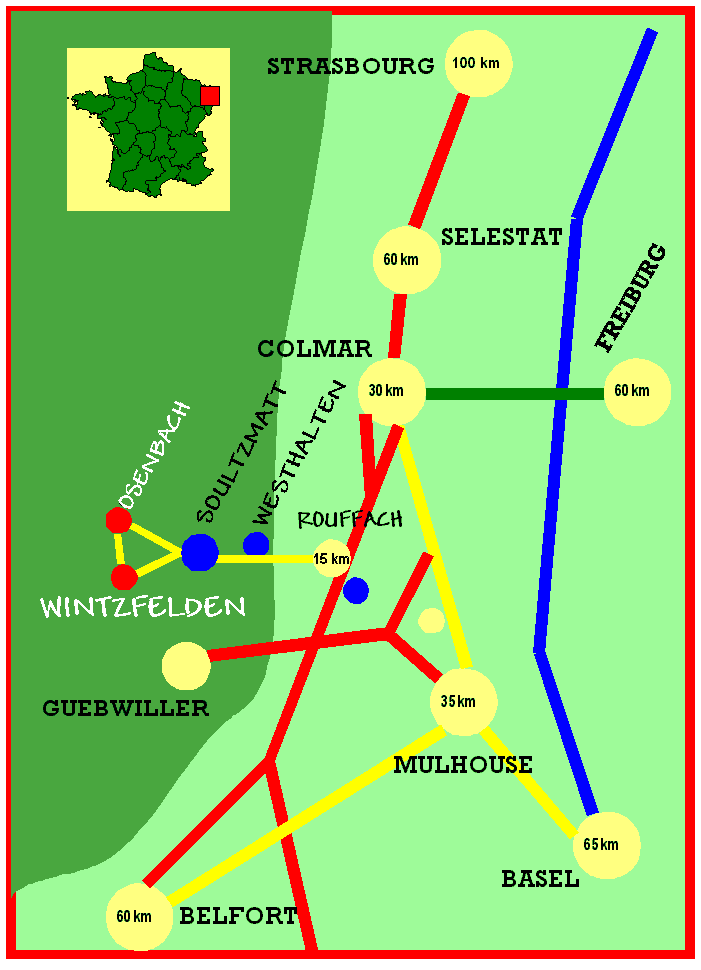 Sur la RD 83 à 2 km au sud de Rouffach, prendrela sortie D15 Soultzmatt (Vallée Noble). Traverser Soultzmatt et après 3 km vous arrivez à Wintzfelden  Pour tous renseignements..  Gérard WEBER  03 89 47 09 71Pascal FLECK  03 89 49 06 79  Pour les réservations..Gérard WEBER7, rue du Dr KUBLER68570 SOULTZMATT 03 89 47 09 71Les départs se font de 10h00 à 13h30 à raison d’un départ toutes les 10 mn, selon l’arrivée des inscriptions. Pour être assuré de participer dans la même tranche horaire, inscrivez-vous en groupe...Les chèques sont impérativement joints à la réservation et seront débités à partir du 20 juin 2017L’ABUS D’ALCOOL EST DANGEREUX POUR LA SANTEA CONSOMMER AVEC MODERATION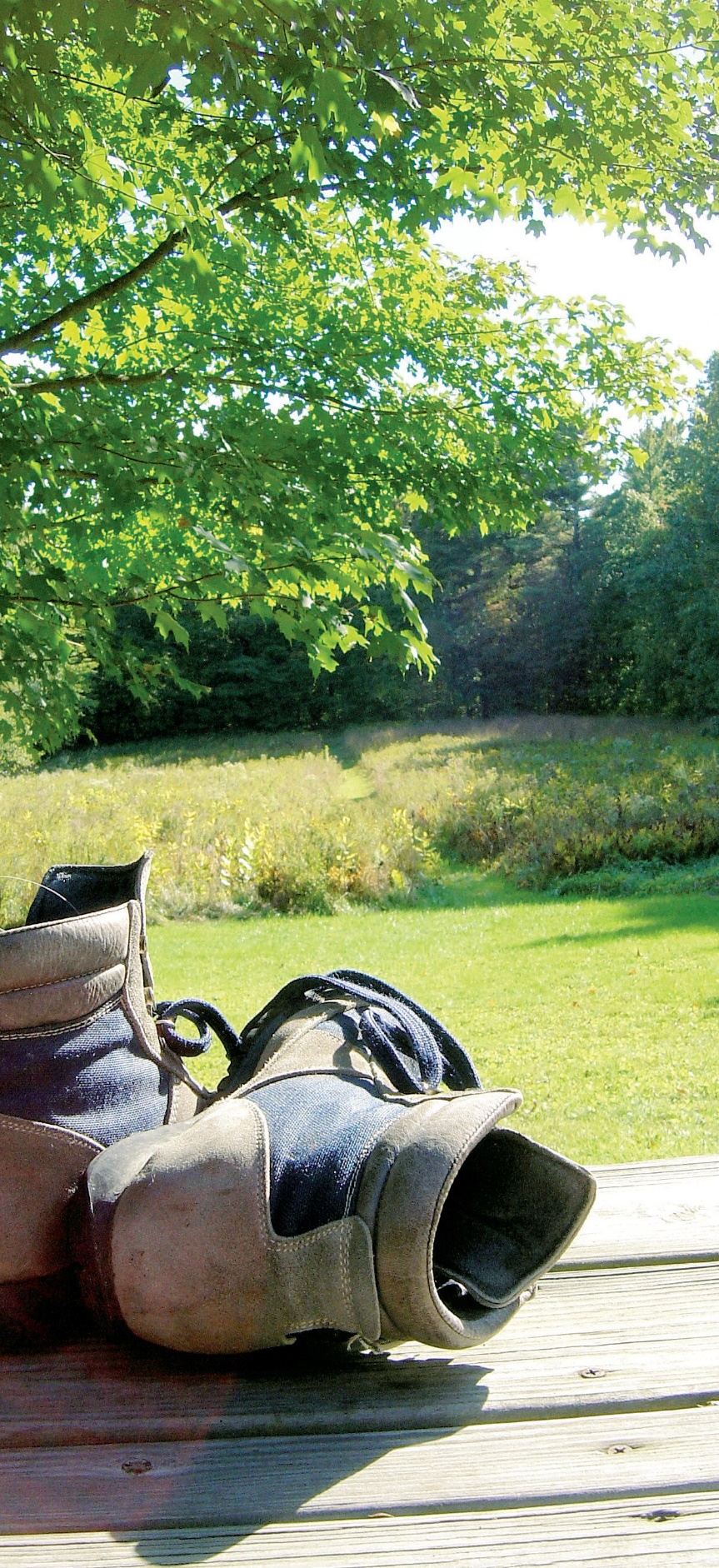  Dimanche 25 juin 2017La             Marche Gourmande          de la Vallée NobleWINTZFELDEN–SOULTZMATTOSENBACH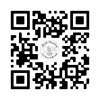 Cette Marche Gourmande, vous permettra de découvrir sur un parcours de 9.3 km, le charme des villages de Wintzfelden et d’Osenbach, leurs prairies, forêts et vignes, le tout ponctué de 7 points-Repas.NE PAS JETER  SUR LA VOIE PUBLIQUERepas traiteur BIETH : SoultzmattBoulangerie H. GWINNER : OsenbachLes délices de la ferme RUE : OsenbachLes Yaourts de Sandrine : OsenbachAPERITIFBretzel - Crémant d’Alsace POTAGEConsommé aux saveurs de la prairieSylvanerHORS D’OEUVRESalade vigneronnePinot blanc – Pinot noirTROU ALSACIENPLAT DE RESISTANCEJambon braisé, sauce pinot noirGratin dauphinois & LégumesPinot noir – Pinot grisPLATEAU DE FROMAGEBibalakas - Munster – Bargkas - TommeMuscatDESSERTLa gourmandise du BlumensteinGewurztraminerCAFEA l’arrivée : musique et danse Prix de la participation :ADULTE : 34 €ENFANT (- 12 ans) : 17 € € (Menu Enfant)GRATUIT pour les – de 5 ans) (Bretzel, ½ Plat, Dessert)5Le nombre de participants étant limité, la priorité d’inscription se fera par ordre d’arrivée des bulletins munis de leurs règlements. Nous vous informons que la manifestation aura lieu par tous temps.Désistement possible jusqu'au 28 mai 2017.En cas de désistement après la date limite, le montant des inscriptions reste acquis aux organisateursA l’arrivée Tartes flambées et grillades en soirée(non compris dans le prix)accompagné d’une enveloppe affranchie à votre adresse pour les personnes n’ayant pas d’adresse internetGérard WEBER7, rue du Dr Kubler68570 SOULTZMATTNom : …………………………  Prénom : …………………Adresse : …………………………………………………….CP : …………………   Ville : ……………………………… ……………………………………..E-mail : ………………………………………………………………Souhaite réserver pour la marche gourmande du 25 juin 2017 :          ……..  Adulte(s) à 34€                              = ………….          ……..  Enfant(s) (-12 ans) à 17€ (Menu Enfant)  = ………….          ………  - 5 ans (Gratuit) (Bretzel, ½ Plat, Dessert)                                                                                       Total = …………. €Heure de départ souhaitée : ……h……     Groupe : ………………La priorité se fera par ordre d'arrivée des réservations munies de leurs règlements par chèque ou virement sur le compte du FCWO 06 :IBAN: FR76 1027 8033 3000 0201 2260 123BIC: CMCIFR2ANous vous informons que la manifestation aura lieu par tous temps.Désistement possible jusqu'au 28 mai 2017.En cas de désistement après la date limite, le montant des inscriptions reste acquis aux organisateursVous recevrez la confirmation de l’inscription avec l’heure de départ début juin. Ci-joint un chèque de ………… € à l’ordre du FCWO validant l’inscription et l’acceptation de la clause de responsabilité.Date :   …..…/….…../ 2017       Signature (obligatoire) :Les organisateurs sont couverts par une assurance R.C. Ils se dégagent de toute responsabilité en cas d'accident ou de défaillance des participants ainsi que des vols pouvant survenir durant la manifestation.LES PARTENAIRES DE LA MARCHE GOURMANDE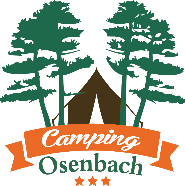 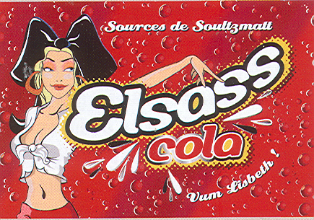                                                              http://www.camping-osenbach.fr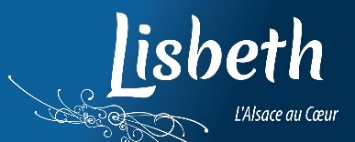 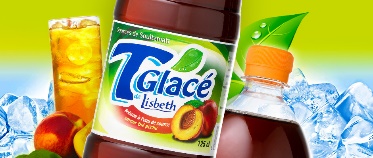 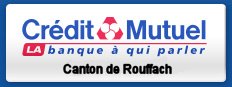 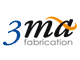 Les vignerons participants